Toplantı Adı (İç Paydaş)  Kalite Güvencesi ve Akreditasyon Çalışmaları ToplantısıToplantı Tarihi17.03.2021 Çarşamba 11:00Toplantı KatılımcılarıBölüm/Anabilim Dalı Başkanları ve Öğretim ElemanlarıToplantı Fotoğrafları ve Gündem:Gündem : Fakültemiz Kalite Güvencesi ve Akreditasyon çalışmaları kapsamında tüm programlarımızın ÜBYS Eğitim Kataloğundaki ders içeriklerindeki eksiklerin tespiti ve tamamlanmasıKanıtlar: ÇOMÜ Eğitim Fakültesi Dekanlığının 15.03.2021 tarih ve 2100042128 sayılı davet yazısıM.Teams Takım Adı : Eğitim Fakültesi Kalite GüvencesiTeams Kodu: v0gsd2mToplantı Fotoğrafları ve Gündem:Gündem : Fakültemiz Kalite Güvencesi ve Akreditasyon çalışmaları kapsamında tüm programlarımızın ÜBYS Eğitim Kataloğundaki ders içeriklerindeki eksiklerin tespiti ve tamamlanmasıKanıtlar: ÇOMÜ Eğitim Fakültesi Dekanlığının 15.03.2021 tarih ve 2100042128 sayılı davet yazısıM.Teams Takım Adı : Eğitim Fakültesi Kalite GüvencesiTeams Kodu: v0gsd2mToplantı Adı (İç Paydaş)  Akreditasyon ToplantısıToplantı Tarihi07.06.2021 - 14:00Toplantı KatılımcılarıDekan, Dekan Yardımcıları, Temel Eğitim Böl.Bşk., Yabancı Diller Eğitimi Böl.Bşk., Türkçe ve Sosyal Bilimler Eğitimi Böl.Bşk., Coğrafya Eğitimi ABD Bik., Sınıf Eğitimi ABD Bşk., Okul Öncesi Eğitimi ABD Bşk. Japon Dili Eğitimi ABD Bşk.Toplantı Fotoğrafları ve Gündem:Gündem : 2021-2022 eğitim öğretim dönemi akreditasyon başvurusu yapan programların çalışmalarının ara değerlendirmesi.Kanıtlar: Toplantı Katılım TutanağıToplantı Fotoğrafları ve Gündem:Gündem : 2021-2022 eğitim öğretim dönemi akreditasyon başvurusu yapan programların çalışmalarının ara değerlendirmesi.Kanıtlar: Toplantı Katılım TutanağıToplantı Adı (İç Paydaş)  Akreditasyon ve Kalite Güvencesi ToplantısıToplantı Tarihi17.06.2021 - 14:30Toplantı KatılımcılarıEğitim Fakültesi Öğretim elemanları ve Eğitim fakültesinde ders veren diğer birim öğretim elemanlarıToplantı Fotoğrafları ve Gündem:Gündem : Fakültemizde başvuru yapılan programların akreditasyon süreçleri ve kalite güvencesi kapsamında önem taşıyan Bologna ders bilgi paketlerinin doğru ve eksiksiz hale getirilmesiKanıtlar: Eğitim Fakültesinin 08.06.2021 tarih ve 2100081305 sayılı ve 2100081307 sayılı yazıları.Teams Grup Adı : Eğitim Fakültesi Kalite GüvencesiTeams Kodu   : vgsd2mToplantı Fotoğrafları ve Gündem:Gündem : Fakültemizde başvuru yapılan programların akreditasyon süreçleri ve kalite güvencesi kapsamında önem taşıyan Bologna ders bilgi paketlerinin doğru ve eksiksiz hale getirilmesiKanıtlar: Eğitim Fakültesinin 08.06.2021 tarih ve 2100081305 sayılı ve 2100081307 sayılı yazıları.Teams Grup Adı : Eğitim Fakültesi Kalite GüvencesiTeams Kodu   : vgsd2mToplantı Adı (İç Paydaş)  Kalite Güvence ve Akreditasyon Süreci DeğerlendirmeToplantı Tarihi11.10.2021 – 10:00Toplantı KatılımcılarıKalite Güvence Alt Komsiyonu ÜyeleriToplantı Fotoğrafları ve Gündem:Gündem : 2021 yılı Kurumsal Akreditasyon Değerlendirme Süreci hazırlıkları2020 ÖDR, 2020 KİDR ve 2021-2025 Fakülte Stratejik Planı2021 yılı genel değerlendirmeKanıtlar: Eğitim Fakültesinin 08.10.2021 tarih ve 2100192033 sayılı davet yazısı ve toplantı tutanaklarıhttps://egitim.comu.edu.tr/ 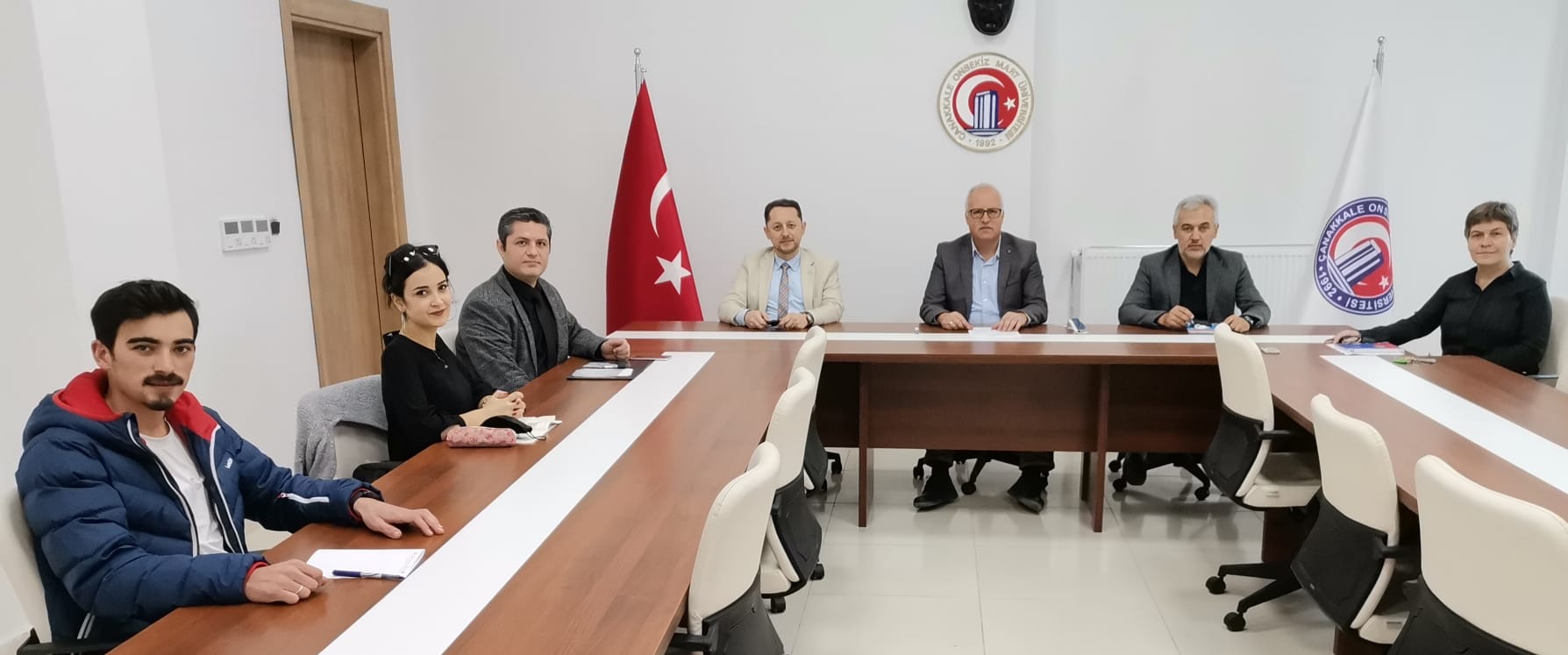 Toplantı Fotoğrafları ve Gündem:Gündem : 2021 yılı Kurumsal Akreditasyon Değerlendirme Süreci hazırlıkları2020 ÖDR, 2020 KİDR ve 2021-2025 Fakülte Stratejik Planı2021 yılı genel değerlendirmeKanıtlar: Eğitim Fakültesinin 08.10.2021 tarih ve 2100192033 sayılı davet yazısı ve toplantı tutanaklarıhttps://egitim.comu.edu.tr/ 